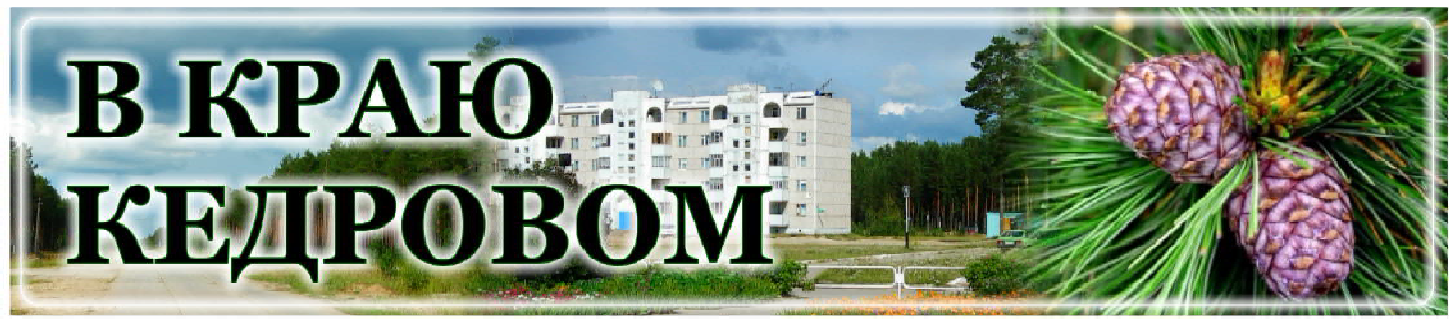 27 ÑÅÍÒßÁÐß - ÄÅÍÜ ÂÎÑÏÈÒÀÒÅËß È ÂÑÅÕ ÄÎØÊÎËÜÍÛÕ ÐÀÁÎÒÍÈÊÎÂ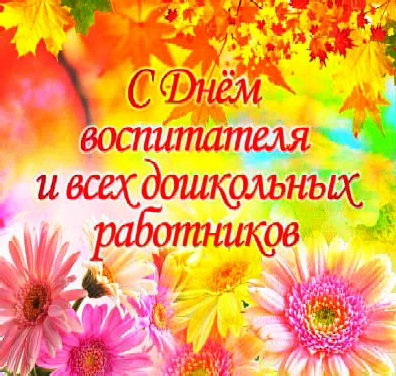 Дорогие воспитатели, работники детских садови ветераны дошкольного образования!Поздравляем вас с профессиональным праздником!Дошкольный возраст - очень важный период в жизни ребенка, в этом возрасте формируется личность, и закладываются основы здоровья. Благополучное детство и дальнейшая его судьба зависит от мудрости воспитателя, его терпения, внимания к его внутреннему миру. С помощью своих воспитателей дошкольники познают секреты окружающего мира, учатся любить и беречь свою Родину.Воспитатель - это не только профессия, суть которой дать знания. Это - высокая миссия, предназначение которой - сотворение личности. Благодаря вашей доброте и мастерству, каждый день ребенка в детском саду превращается в день радости и счастья. Вы вкладываете много сил и энергии в развитие личности маленького человека, заботитесь о благополучии каждого ребенка.Этот день - хороший повод еще раз выразить вам слова благодарности за воспита- ние юных жителей муниципального образования и создание условий для их развития.От всей души желаем вам крепкого здоровья, счастья и благополучия в семьях, вдохновения, радости творчества, любви воспитанников и уважения их родителей!Мэр города Кедрового Н.А. СОЛОВЬЕВАПредседатель Думы города Кедрового Л.В. ГОЗА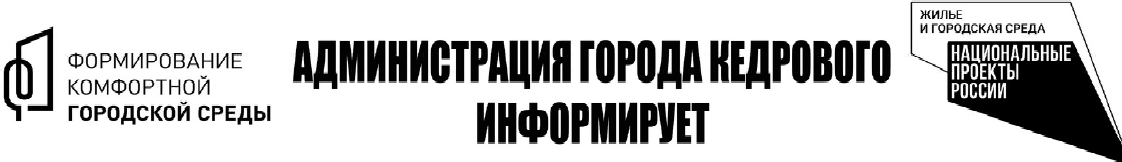 Î ÕÎÄÅ ÁËÀÃÎÓÑÒÐÎÉÑÒÂÀ ÎÁÙÅÑÒÂÅÍÍÎÉ ÒÅÐÐÈÒÎÐÈÈПодрядчиком продолжаются работы по благоустройству общественной территории "г. Кедровый, общественная территория в 1 мкр. "Центр 1.0." (зона №3) (1 этап).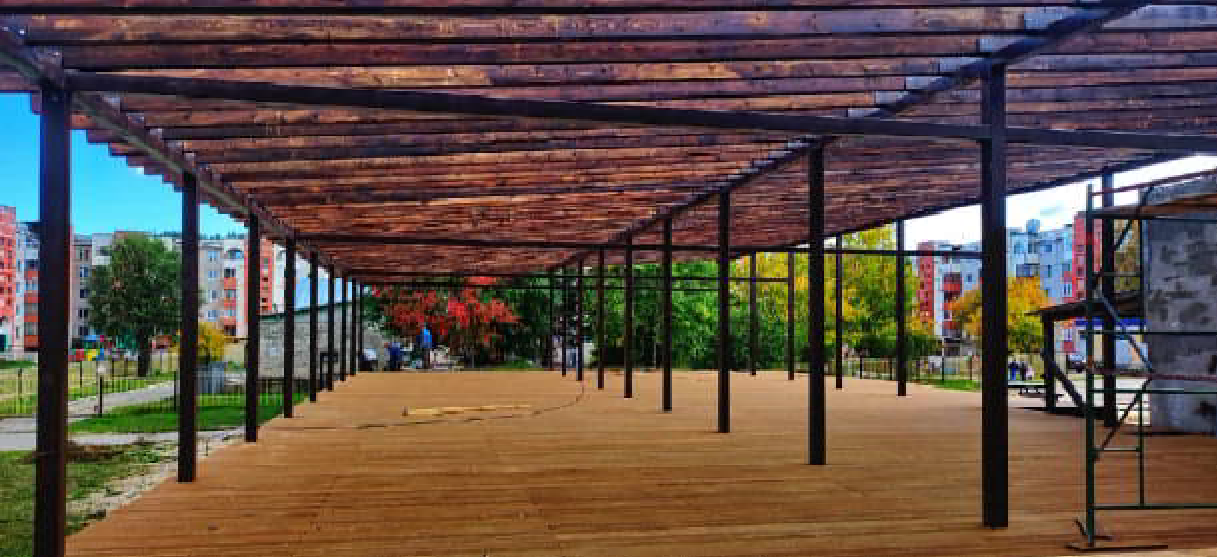 Подрядчиком ведется работа по нанесению покрытия "короед" на цоколь и стену, граничащую с магазином. Продол- жится облицовка террасной доской боковой стены открытой террасы.В ближайшие дни начнутся работы по монтажу огражде- ния террасы.На объекте ведутся монтажные работы и для соблюдения правил техники безопасности, Администрация города Кедрового призывает жителей, детей и подростков не заходить на территорию данного общественного пространства.Администрация города КедровогоÎ ÏÐÅÄÎÑÒÀÂËÅÍÈÈ ÑÓÁÑÈÄÈÈ ÑÓÁÚÅÊÒÀÌ ÌÀËÎÃÎ È ÑÐÅÄÍÅÃÎ ÏÐÅÄÏÐÈÍÈÌÀÒÅËÜÑÒÂÀ!На территории муниципального образования "Город Кедровый"продолжает действовать муниципальная программа "Создание условий для развития предпринимательства и повышение инвести- ционной привлекательности на территории муниципального образования "Город Кедровый".Одним из мероприятий программы является предоставление Администрацией города Кедрового субсидии на безвозмездной и без- возвратной основе в целях возмещения части затрат, связанных с производством хлебобулочных и мучных кондитерских изделий.Субсидию может получить юридическое лицо и индивидуальный предприниматель, осуществляющие свою деятельность на террито- рии муниципального образования "Город Кедровый", соответствую- щий коду экономической деятельности 10.71.1. Производство хлеба и хлебобулочных изделий недлительного хранения.Для  заключения  соглашения  необходимо предоставитьследующие документы:заявку на предоставление субсидиикопию паспортасправку о фактической средней отпускной цене хлебобулоч- ных и мучных кондитерских изделийсправка для расчета возмещения части затратвыписка из ЕГРЮЛ или ЕГРИПсправка по уплате налоговЗаявки на предоставление субсидии принимаются до 1 ноября 2023 года.По всем интересующим вопросам обращаться к специалисту отдела по труду и социальной политике (тел. 35-427, каб. № 11) Бондарь Ольге Петровне.	Администрация города КедровогоÈÒÎÃÈ ÊÎÍÊÓÐÑÀ ÏÎ ÁËÀÃÎÓÑÒÐÎÉÑÒÂÓ "ËÓ×ØÈÉ ÊÅÄÐÎÂÑÊÈÉ ÄÂÎÐÈÊ-2023"Год от года происходят все новые позитивные перемены: детские площадки, благоустроенные дворы, цветники. Большая работа была проделана по программе "Формирование комфортной городской среды", существенно преобразился внешний облик муниципального образования "Город Кедровый". И этот год не стал исключением, в очередной раз проявив себя в рамках благоустройства, где были реализованы запланированные проекты и проведены кон- курсы, что поспособствовало приведению внешнего облика населенных пунктов в над- лежащий вид, созданию условий для формирования комфортной городской среды. По традиции, Администрацией		му- ниципального	образования	"Город Кедровый" в период с 1 июня по 1 сентября текущего года проводился ежегодный конкурс "Лучший Кедровский дворик". Конкурс показал: у нас есть чему поучиться! Мест- ные жители своими усилиями поддержива-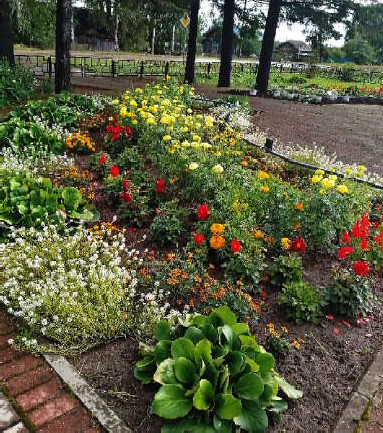 ют красоту и порядок на своих участках, где заложено столько люб- ви и тепла к своему делу, что невольно понимаешь - каждый хозяин тут самый лучший, и все они достойны победы!Итак, в соответствии с решением комиссии по подведению итогов конкурса, победителями в номинациях признаны:"Самый уютный двор":место: жители двора дома № 40, 1 микрорайона, г. Кедрового;место: жители двора дома № 2, 2 микрорайона, г. Кедрового;место: жители двора дома № 1, 2 микрорайона, г. Кедрового."Лучшая частная усадьба":Победители:Оскольская Елизавета Александровна ( п.  Лушниково, ул. Молодежная, д. 6/2);Тепловы  Анатолий  Васильевич  и  Ираида  Яковлевна (п. Лушниково, ул. Геологическая, д. 3);Вольхина Анна Дмитриевна (с. Пудино, ул. Октябрьская, д. 2/1).Призеры:Залазаевы Александр Анатольевич и Татьяна Александровна (п. Лушниково, ул.Геологическая, д. 18);Голевы Михаил Ксенофонтович и Раиса Степановна (п. Калининск, ул. Молодежная, д. 11);Андрущук Наталья Николаевна (с. Пудино, ул. Октябрьская д. 40/1);Малов Виктор Викторович и Коновалова Светлана Ивановна (п. Останино, ул. Ветрича, д.3/2);Карповы Александр Николаевич и Марина Валентиновна(п. Останино, ул. Ветрича, д. 4);Санду Сергей Иванович и Ольга Рудольфовна (с. Пудино, ул. Ионина, д. 15);Капранова  Надежда  Ивановна (с. Пудино, ул. Таежная, д. 5/2);Игнатович  Михаил  Николаевич и  Гали на  Андреевна  ( с. Пудино, ул. Октябрьская, д. 2/1)."Лучший цветник предприятия":1 место: Коллектив Кедровского городского совета ветеранов ВОВ и труда; 2 место: Коллектив ОСФРФ по Томской области-Клиентская служба на правахгруппы в г. Кедровый;3 место: Коллектив ОГКУ "Центр социальной  поддержки  населения г. Кедрового"."Цветущий балкон":место: Билибина Галина Владимировна (г. Кедровый, 1 мкр., д. 49, кв. 4);место: Костарева Вера Петровна (г. Кедровый, 2 мкр., д. 12, кв. 7);место: Кардашбекова Наталья Александровна (г. Кедровый, 2 мкр., д. 2, кв. 8);Тращенко Татьяна Сергеевна (г. Кедровый,1 мкр., д. 40, кв. 83)."Лучший Арт-объект" (физические лица):место: Ковалевы Сергей Николаевич и Ольга Иннокентьевна (с. Пудино, ул. Ионина, д. 26);место: Яровая Валентина Ивановна (с. Пудино, ул. Таежная, д. 27)."Лучший Арт-объект" (организация):место: Коллектив ООО "Параллель";место: Коллективы ООО "Северная Тепловая Компания" и ООО "Кедровская жилищная компания".Победителям конкурса "Лучший Кедровский дворик" вручены грамоты и ценные подарки.Выражаем слова благодарности всем жителям, а также коллективам предприятий и учреждений всех форм собственности муниципального образования "Город Кедровый" за проявленную инициативу, плодотворную работу по благоустройству придомовых и общественных территорий, за творческий подход к своему делу. Благодаря вашим талантам, вдохновению, наше муниципальное образование увеличивает свои шансы на получение дополнитель- ных ресурсов для развития. Спасибо вам за заботу о месте, в котором все мы живем!Конкурсная комиссияÑÂÅÄÅÍÈßо качестве питьевой воды, подаваемой абонентамс использованием централизованных систем водоснабжения на территории муниципального образования "Город Кедровый" в течение 2023 годаВ соответствии с Федеральным законом от 07.12.2011 № 416-ФЗ "О водоснабжении и водоотведении" питьевая вода, подаваемая або- нентам с использованием централизованной системы холодного водоснабжения, считается соответствующей установленным требованиям в случае, если уровни показателей качества воды не превышают нормативов качества питьевой воды более чем на величину допустимой ошибки метода определения.Водозабор работает с 1993 года и эксплуатирует нижнеолигоце- новый водоносный горизонт отложений атлымской свиты и новомихайловской свиты. По состоянию на 18.09.2023 подземный водозабор, состоит из 4-х эксплуатационных скважин.Статусом единой водоснабжающей организацией на территории города в 2023 году наделено Общество с ограниченной ответствен- ностью "Северная Тепловая Компания", общество осуществляет предоставление услуг холодного и горячего водоснабжения с исполь- зованием муниципального имущественного комплекса водоснабже- ния на правах аренды.Производственный контроль качества питьевой воды централи- зованного подземного водозабора обеспечивается Испытательной лабораторией Федерального бюджетного учреждения здравоохране- ния "Центр гигиены и эпидемиологии в Томской области". Испытательная лаборатория осуществляет свою деятельность на основании Аттестата аккредитации № RA.RU.510118.Производственный  контроль  качества  питьевой  водыИспытательной лаборатории производится в соответствии с тре- бованиями Санитарно-эпидемиологических правил и нормам СанПиН 1.2.3685-21 "Гигиенические нормативы и требования к обес- печению безопасности и (или) безвредности для человека факторов среды обитания" Раздел III, таблица 3.5 и иных нормативных документов.Контроль качества питьевой воды в распределительной сети централизованной системы водоснабжения производится в тече- ние всего года 1 раз в квартал по химическим показателям и 1 раз в месяц по бактериологическим показаниям. В качестве контрольных точек выбраны водозаборные скважины, участки распределитель- ной сети ЦТП и места массового пребывания людей МКДОУ детский сад № 1 "Родничок", МКОУ СОШ №1 г. Кедрового и Филиал ОГБУЗ "Бакчарская РБ" Медицинский центр г. Кедрового.В течение 2023 года ни в одной из контрольных точек отбора проб на городской водопроводной сети не зарегистрировано бактериального загрязнения. По итогам проведенного контро- ля качества - качество питьевой воды в распределительной сети города Кедрового в период 2023 года соответствует требованиям СанПиН 1.2.3685-21.С результатами анализа можно ознакомиться на сайте Администрации города Кедрового http://www.kedradm.tomsk.ru в разделе "Жилищно-коммунальное хозяйство".Администрация города КедровогоÑÏÎÐÒ - ÍÎÐÌÀ ÆÈÇÍÈ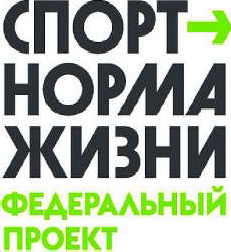 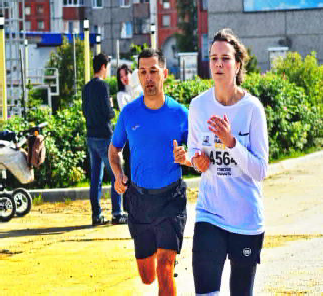 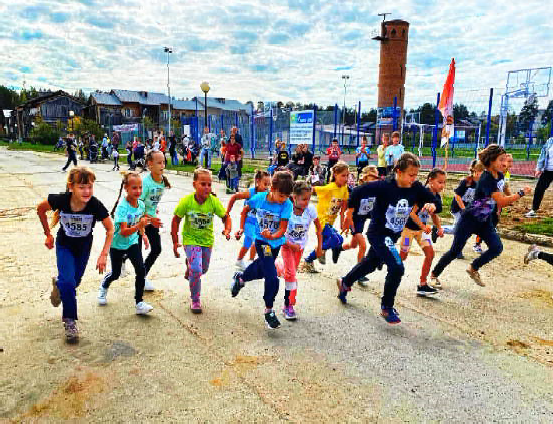 ÑÒÀÐÒÓÅÒ ÂÑß ÐÎÑÑÈß!16 сентября Томская область присоединилась к всероссийскому забегу "Кросс Нации - 2023". В общей сложности в мероприятии приняли участие около пяти тысяч жителей из 20 муниципалитетов региона.В Кедровом традиционно старт был дан от Дома Культуры.Спортсмены, в зависи- мости от возраста, вышли на дистанции в 1, 2 и 3 километра.Практически все рос- сияне знают, что Кросс Нации - это и яркое спортивное событие в жизни страны, и отличная возможность почувство- вать единение всех жите- лей нашего большого и м н о г о н а ц и о н а л ь н о г о государства.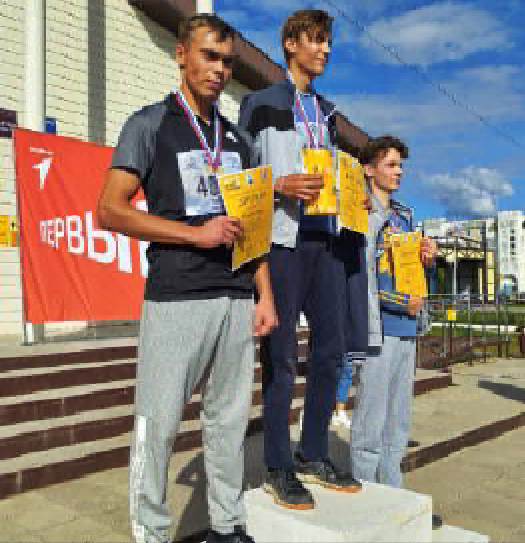 В забеге приняли участие более восьмидесяти любителей бега разных возрастов: от малы- шей до пенсионеров.Напомним, забег "Кросс нации" проводится в России ежегодно с 2004 года, его главная цель - пропаганда здорового образа жизни и привлечение граждан России к занятиям физической культурой. В Томске кросс органи- зуют в рамках федерального проекта "Спорт - норма жизни" национального	проекта "Демография".Главный специалист МУ "Культура" Т.В. АНИСИМКОВАЧто такое Движение Первых?Это возможность стать лучшей версией себя, достойным наследником великих дел первооткрывателей, основателей и первопроходцев, которых отличает стремление к победе во всех начинаниях и нежелание останавливаться на достигнутом.Быть участником Движения - это выбор сильных и готовых вписать свое имя в историю России.Для того, чтобы стать Первым, пройди регистрацию на нашем сайте будьвдвижении.рф:Заполни раздел "Контакты".Выбери Первичное отделение Движения (если нужного Первичного отделения нет в списке, ты можешь выбрать Региональное отделение по месту проживания или собрать инициа- тивную группу и открыть Первичное отделение самостоятельно).Вступи в Движение и подтверди свои данные в течение 30 дней с момента подачи заявления.Это можно сделать онлайн, используя электронную подпись ГосКлючом, или передать распечатанное заявление в ваше отделе- ние Движения лично или отправить оригинал заявления почтой.Участники в возрасте от 6 до 14 лет регистрируются на сайте с помощью родителей или законных представителей.Родители также должны предоставить свои данные. Участники старше 14 лет могут вступить в Движение самостоятельно.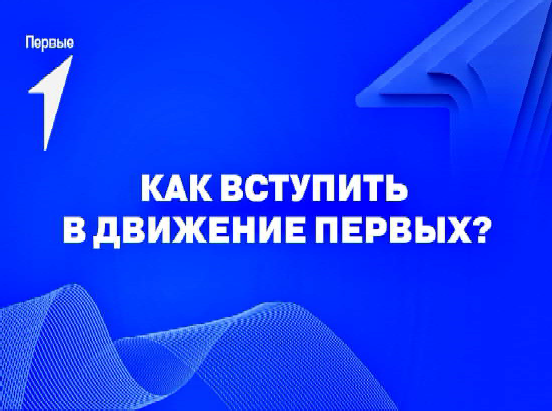 Если тебе уже есть 18 лет, ты можешь стать Наставником Движения.Если у тебя еще остались вопросы, то ищи ответы на сайте - будьвдвижении.рф или спрашивай у специалиста организации работы в муниципальном образовании "Город Кедровый" Анисимковой Татьяны Владимировны, тел. 8-913-854-0416ÏÐÀÇÄÍÈÊ ÄÀÐÎÂ ËÅÑÀ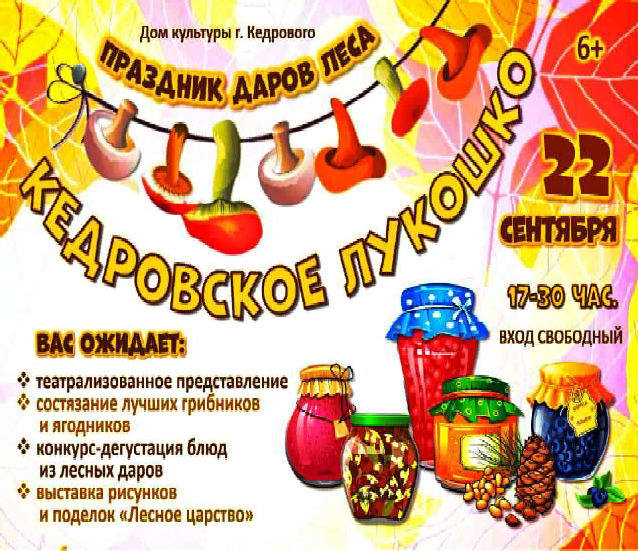 Внимательные и осмотрительные грибники против проворных и шустрых ягодников: КТО КОГО?!?Уже в эту пятницу, 22 сентября, вы сможете стать свидетелями эпохального поединка двух команд на празднике даров леса "Кедровское лукошко"! В ход пойдут корзины, вёдра, эрудиция, ловкость и всяческие таланты!Также вас ждёт театрализованное представление, колоритные персонажи, интерактивы, шутки, потрясающие открытия и конкурс-дегустация блюд.Приглашаем взрослых и детей. Интересности найдутся для каждого!МУ "Культура"ÑÅÍÒßÁÐß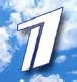 ÎÍÅÄÅËÜÍÈÊ05.00 Доброе утро 0+09 .00 , 13.00, 16.00,03.00 Новости09.10 Антифейк 16+09.50 Жить здорово! 16+10.45, 13.30, 23.40, 00.25, 01.05,01.45, 02.25, 03.05, 03.40 Под-каст.Лаб 16+14.50, 18.00 Информационныйканал 16+16.15 Давай поженимся! 16+17.05 Мужское / Женское 16+19.55 Куклы наследника Тутти 16+21.00 Время21.45 Т/с "СПРОСИ МАРТУ" 16+22.40 Большая игра 16+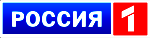 05.00, 09.30 Утро России09.00, 14.30, 21.05 Местноевремя. Вести-Томск09.55 О самом главном 12+11.00, 14.00, 16.00, 20.00 Вести11.30, 17.30 60 минут 12+14.55 Наши 12+16.30 Малахов 16+21.20 Т/с "ДОКТОР КРАСНОВ"16+23.25 вечер с Владимиром Со- ловьёвым 12+02.05 Т/с "ТАЙНЫ СЛЕД- СТВИЯ" 12+03.50 Т/с "МОРОЗОВА" 16+04.50 Т/с "УЛИЦЫ РАЗБИТЫХ ФОНА- РЕЙ" 16+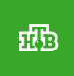 06 .30 Утро. Самоелучшее 16+08.00, 10.00, 13.00, 16.00, 19.00,23.35 Сегодня08.25, 10.35 Т/с "ПЁС" 16+13.30 Чрезвычайное происше-ствие 16+14.00 Место встречи 16+16.45 За гранью 16+17.50 ДНК 16+20.00 Т/с "ПЕРВЫЙ ОТДЕЛ" 16+22.15, 00.00 Т/с "НАПАРНИКИ"16+00.55 Т/с "А.Л.Ж.И.Р" 16+03.25 Т/с "ГЛАЗА В ГЛАЗА" 16+ÑÅÍÒßÁÐßÒÎÐÍÈÊ05.00 Доброе утро 0+09.00, 13.00, 16 .00,03.00 Новости09.05 Антифейк 16+09.45 Жить здорово! 16+10.35, 13.20, 18.00 Информа-ционный канал 16+16.15 Давай поженимся! 16+17.05 Мужское / Женское 16+19.55 Куклы наследника Тутти 16+21.00 Время21.45 Т/с "СПРОСИ МАРТУ" 16+22.45 Большая игра 16+23.50, 00.35, 01.15, 01.55, 02.35,03.05, 03.15, 03.50 Подкаст.Лаб16+05.00, 09.30 Утро России09.00, 14.30, 21.05 Местноевремя. Вести-Томск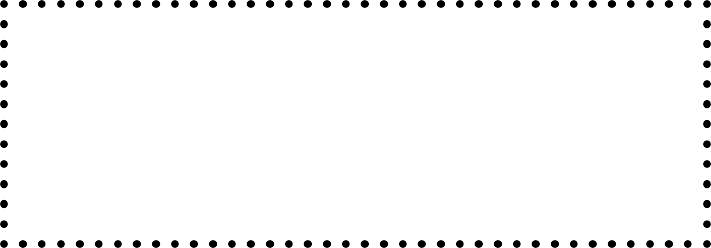 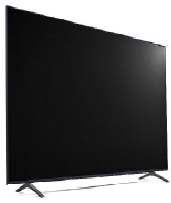 09.55 О самом главном 12+11.00, 14.00, 16.00, 20.00 Вести11.30, 17.30 60 минут 12+14.55 Наши 12+16.30 Малахов 16+21.20 Т/с "ДОКТОР КРАСНОВ"16+23.25 вечер с Владимиром Со- ловьёвым 12+02.05 Т/с "ТАЙНЫ СЛЕД- СТВИЯ" 12+03.50 Т/с "МОРОЗОВА" 16+04.50 Т/с "УЛИЦЫ РАЗБИТЫХ ФОНА- РЕЙ" 16+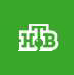 06 .30 Утро. Самоелучшее 16+08.00, 10.00, 13.00, 16.00, 19.00,23.35 Сегодня08.25, 10.35 Т/с "ПЁС" 16+13.30 Чрезвычайное происше-ствие 16+14.00 Место встречи 16+16.45 За гранью 16+17.50 ДНК 16+20.00 Т/с "ПЕРВЫЙ ОТДЕЛ" 16+22.15, 00.00 Т/с "НАПАРНИКИ"16+00.55 Т/с "А.Л.Ж.И.Р" 16+03.20 Т/с "ГЛАЗА В ГЛАЗА" 16+ÑÅÍÒßÁÐß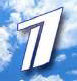 ÐÅÄÀ05.00 Доброе утро 0+09.00, 13.00 , 16.00,03.00 Новости09.05 Антифейк 16+09.45 Жить здорово! 16+10.35, 13.20, 18.00 Информа-ционный канал 16+16.15 Давай поженимся! 16+17.05 Мужское / Женское 16+19.55 Куклы наследника Тутти 16+21.00 Время21.45 Т/с "СПРОСИ МАРТУ" 16+22.45 Большая игра 16+23.50, 00.35, 01.15, 01.55, 02.35,03.05, 03.15, 03.50 Подкаст.Лаб16+05.00, 09.30 Утро России09.00, 14.30, 21.05 Местноевремя. Вести-Томск09.55 О самом главном 12+11.00, 14.00, 16.00, 20.00 Вести11.30, 17.30 60 минут 12+14.55 Наши 12+16.30 Малахов 16+21.20 Т/с "ДОКТОР КРАСНОВ"16+23.25 вечер с Владимиром Со- ловьёвым 12+02.05 Т/с "ТАЙНЫ СЛЕД- СТВИЯ" 12+03.50 Т/с "МОРОЗОВА" 16+04.50 Т/с "УЛИЦЫ РАЗБИТЫХ ФОНА- РЕЙ" 16+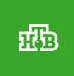 06 .30 Утро. Самоелучшее 16+08.00, 10.00, 13.00, 16.00, 19.00,23.35 Сегодня08.25, 10.35 Т/с "ПЁС" 16+13.30 Чрезвычайное происше-ствие 16+14.00 Место встречи 16+16.45 За гранью 16+17.50 ДНК 16+20.00 Т/с "ПЕРВЫЙ ОТДЕЛ" 16+22.15, 00.00 Т/с "НАПАРНИКИ"16+00.55 Т/с "А.Л.Ж.И.Р" 16+03.20 Т/с "ГЛАЗА В ГЛАЗА" 16+ÑÅÍÒßÁÐßÅÒÂÅÐÃ05.00 Доброе утро 0+09 .00, 13.00, 16.00,03.00 Новости09.05 Антифейк 16+09.45 Жить здорово! 16+10.35, 13.20, 18.00 Информа-ционный канал 16+16.15 Давай поженимся! 16+17.05 Мужское / Женское 16+19.55 Куклы наследника Тутти 16+21.00 Время21.45 Т/с "СПРОСИ МАРТУ" 16+22.45 Большая игра 16+23.50, 00.35, 01.15, 01.55, 02.35,03.05, 03.15, 03.50 Подкаст.Лаб16+05.00, 09.30 Утро России09.00, 14.30, 21.05 Местноевремя. Вести-Томск09.55 О самом главном 12+11.00, 14.00, 16.00, 20.00 Вести11.30, 17.30 60 минут 12+14.55 Наши 12+16.30 Малахов 16+21.20 Т/с "ДОКТОР КРАСНОВ"16+23.25 вечер с Владимиром Со- ловьёвым 12+02.05 Т/с "ТАЙНЫ СЛЕД- СТВИЯ" 12+03.50 Т/с "МОРОЗОВА" 16+04.50 Т/с "УЛИЦЫ РАЗБИТЫХ ФОНА- РЕЙ" 16+06 .30 Утро. Самоелучшее 16+08.00, 10.00, 13.00, 16.00, 19.00,23.35 Сегодня08.25, 10.35 Т/с "ПЁС" 16+13.30 Чрезвычайное происше-ствие 16+14.00 Место встречи 16+16.45 За гранью 16+17.50 ДНК 16+20.00 Т/с "ПЕРВЫЙ ОТДЕЛ" 16+22.15, 00.00 Т/с "НАПАРНИКИ"16+00.55 Поздняков 16+01.10 Мы и наука. Наука и мы 12+01.55 Т/с "А.Л.Ж.И.Р" 16+03.45 Т/с "ГЛАЗА В ГЛАЗА" 16+04.35 Д/с "Военно-историчес-кие маршруты" 16+ÑÅÍÒßÁÐß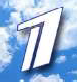 ßÒÍÈÖÀ05.00 Доброе утро 0+09 .00, 13.00 , 16 .00Новости09.05 Антифейк 16+09.45 Жить здорово! 16+10.35, 13.20 Информационныйканал 16+16.15 Давай поженимся! 16+17.05 Мужское / Женское 16+18.00 Вечерние новости18.40 Человек и закон 16+19.45 Поле чудес 16+21.00 Время21.45 Голос. Уже не дети 12+23.50 Х/ф "ОДИН НА ОДИН" 12+01.40, 02.20, 03.00, 03.35, 04.10,04.45, 05.20 Подкаст.Лаб 16+05.00, 09.30 Утро России09.00, 14.30, 21.15 Местноевремя. Вести-Томск09.55 О самом главном 12+11.00, 14.00, 16.00, 20.00 Вести11.30, 17.30 60 минут 12+14.55 Судьба человека 12+16.30 Прямой эфир 16+21.30 Ну-ка, все вместе! 12+00.10 Истории большой стра- ны 12+01.10 Х/ф "СЖИГАЯ МОСТЫ"12+04.50 Т/с "УЛИЦЫ РАЗБИТЫХ ФОНА- РЕЙ" 16+06 .30 Утро. Самоелучшее 16+08.00, 10.00, 13.00, 16.00, 19.00Сегодня08.25 Д/с "Мои университеты. Будущее за настоящим" 6+ 09.25, 10.35 Т/с "ПЁС" 16+13.30 Чрезвычайное происше-ствие 16+14.00 Место встречи 16+16.45 ДНК 16+17.55 Жди меня 12+20.00 Т/с "ПЕРВЫЙ ОТДЕЛ" 16+22.15 Т/с "НАПАРНИКИ" 16+00.00 Своя правда 16+01.50 Квартирный вопрос 0+02.45 Т/с "АГЕНТСТВО СКРЫ- ТЫХ КАМЕР" 16+03.15 Т/с "ГЛАЗА В ГЛАЗА" 16+ÑÅÍÒßÁÐßÓÁÁÎÒÀ06.00 Доброе утро.Суббота 0+09.00 Умницы и умни- ки 12+09.45 Слово пастыря 0+10.00, 12.00 Новости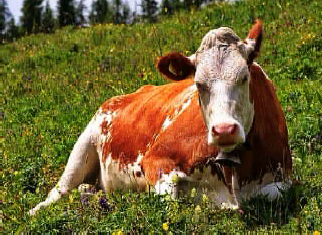 10.15 Наше всё 12+11.05 Проуют 0+12.15 Поехали! 12+13.10 Х/ф "БЕГ" 12+17.00 Ко дню рождения Юрия Любимова. "Человек века" 12+18.00 Вечерние новости18.20 Д/ф "Михаил Задорнов. Вся жизнь" 16+19.10 Эксклюзив 16+20.00 Кто хочет стать милли- онером? 12+21.00 Время21.35 Сегодня вечером 16+23.15 Д/ф "Юрий Любимов. Че- ловек века" 12+00.10, 00.50, 01.30, 02.15, 02.50,04.15, 04.30, 05.05 Подкаст.Лаб16+03.15 Бокс. Вечер Чемпионов IBA. Мурат Гассиев (Россия) - Отто Валлин (Швеция). Бой за титул WBA Inter-Continental в тяжелом весе. Прямая транс- ляция из Турции 12+05.00 Утро России. Суббота 08.00, 21.05 Местное время. Вести-Томск08.20 Местное время. Суббота08.35 По секрету всему свету01 ÎÊÒßÁÐßÎÑÊÐÅÑÅÍÜÅ06.00, 10.00, 12.00 Но-вости06 .10, 01.20 , 02 .00,02 .35, 03.10 , 03 .45,04.20 Подкаст.Лаб 16+06.45 Играй, гармонь люби- мая! 12+07.30 Часовой 12+08.00 Здоровье 16+09.05 Мечталлион 12+09.40 Непутёвые заметки 12+10.10 Жизнь своих 12+11.05 Повара на колёсах 12+12.15 Видели видео? 0+14.20 Х/ф "ПОКРОВСКИЕ ВО- РОТА" 12+17.05 Д/ф "Специальное рас- следование. "Кто взорвал "Се- верные потоки"?" 16+18.00 Вечерние новости19.00 Три аккорда. Финал 16+21.00 Время22.35 Что? Где? Когда? 16+23.45 "ArtMasters". Церемония награждения в Большом теат- ре 12+06.15, 02.30 Х/ф "ПОСЛЕДНЯЯЖЕРТВА" 12+ÈÍÔÎÐÌÀÖÈß ÄËß ÍÀÑÅËÅÍÈßНа территории муници-пального образования "Город Кедровый" продол- жает действовать муници- пальная подпрограмма "Устойчивое развитие сельских территорий".Одним из мероприятий подпрограммы является оказание Администрацией города Кедрового едино- временной материальнойпомощи на содержание вновь приобретаемой коровы или нетели, но не более чем 15 000 (пятнадцать тысяч) рублей на одно личное подсобное хозяйство в год, на безвозмездной и безвозвратной основе в целях возмещения затрат на содержание крупного рогатого скота (коровы/нетели).Документы, необходимые для получения материальной помощи:Письменное заявление о предоставлении единовременной материальной помощи.Документ, удостоверяющий личность получателя, включая регистрацию места жительства.Договор купли-продажи коровы/нетели с указанием цены приобретаемой коровы/нетели и сведений о продавце.Акт приема-передачи коровы/нетели.Документ, подтверждающий отсутствие заболеваний у приоб- ретаемой коровы/нетели (ветеринарное свидетельство по форме№ 1 либо ветеринарная справка по форме № 4).По всем вопросам обращаться к ведущему специалисту отдела по труду и социальной политике Бондарь Ольге Петровне12+09.00 Формула еды 12+09.25 Пятеро на одного 12+10.10 Сто к одному 12+08.00 Местное время. Воскре- сенье08.35 Когда все дома 12+09.25 Утренняя почта 12+(тел. 35-427, каб. № 11).Ведущий специалист отдела по труду и социальной политике О.П. БОНДАРЬ11.00, 14.00, 17.00, 20.00 Вести11.50 В кругу друзей 12+12.50 Доктор Мясников 12+14.50 Юморина 16+17.50 Привет, Андрей! 12+21.20 Большой праздничный концерт "Россия - Донбасс - Но- вороссия". Трансляция с Крас- ной площади 12+23.20 Х/ф "ДВИЖЕНИЕ ВВЕРХ"6+01.50 Х/ф "НОВОРОССИЯ" 12+03.15 Х/ф "БАЛКАНСКИЙ РУ- БЕЖ" 16+04.50 Т/с "УЛИЦЫ РАЗБИТЫХ ФОНА- РЕЙ" 16+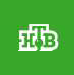 07.25 Смотр 0+08.00, 10.00, 16.00 Сегодня08.20 Поедем, поедим! 16+09.20 Едим дома 0+10.20 Главная дорога 16+11.00 Живая еда с Сергеем Ма- лозёмовым 12+12.00 Квартирный вопрос 0+13.10 Попутчик 16+14.20 Игры разумов 0+15.00 Своя игра 0+16.20 ЧП. Расследование 16+17.00 Следствие вели... 16+19.00 Центральное телевиде-ние 16+20.20 Ты не поверишь! 16+21.20 Секрет на миллион 16+23.25 Международная пилора-ма 18+00.15 Захар Прилепин. Уроки русского 12+00.45 Квартирник НТВ у Маргу- лиса 16+02.10 Дачный ответ 0+03.05 Т/с "ГЛАЗА В ГЛАЗА" 16+10.10 Сто к одному 12+11.00, 16.00 Вести11.50 Праздничный  концерт12+13.45 Х/ф "САМАЯ ЛЮБИМАЯ"12+16.50 Песни от всей души 12+19.00 Вести недели21.30 Москва. Кремль. Путин 16+22.00 Х/ф "1993 ГОД. ПЕРЕ-ЛОМ" 12+23.35 Воскресный вечер с Вла- димиром Соловьёвым 12+04.45 Т/с "УЛИЦЫ РАЗБИТЫХ ФОНА- РЕЙ" 16+06 .30  Центральноетелевидение 16+08.00, 10.00, 16.00 Сегодня08.20 У нас выигрывают! 12+10.20 Первая передача 16+11.00 Чудо техники 12+12.00 Дачный ответ 0+13.00 НашПотребНадзор 16+14.05 Однажды... 16+15.00 Своя игра 0+16.20 Человек в праве с Анд- реем Куницыным 16+17.00 Следствие вели... 16+18.00 Новые русские сенсации 16+19.00 Итоги недели20.20 Ты супер! 6+23.00 Звезды сошлись 16+00.40 Основано на реальных событиях 16+03.15 Т/с "ГЛАЗА В ГЛАЗА" 16+ÎÁÚßÂËÅÍÈÅ29 сентября  2023  года в 18:00 час. в актовом зале МКОУ СОШ № 1 г. Кедрового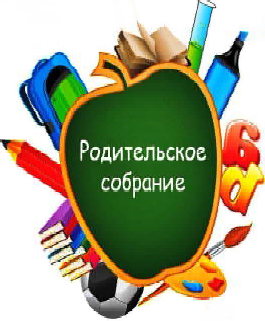 состоится общешкольное родительское собрание.Будем рады вас видеть!Администрация МКОУ СОШ №1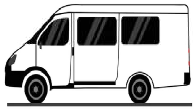 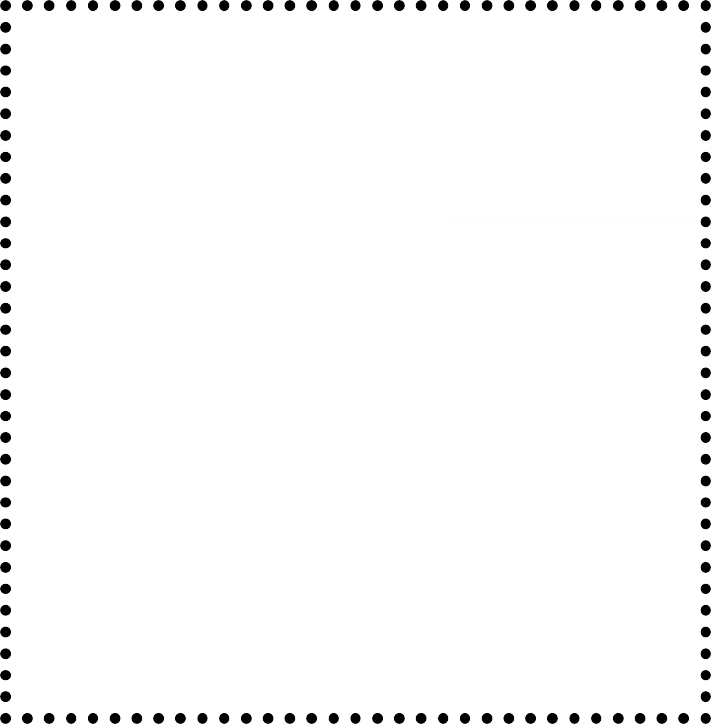 ÏÎ ÒÐÎÏÀÌ ÏÎÇÍÀÍÈßПродолжаем публикацию литературных работ наших земляков - авторов МО "Город Кедровый", участников межрегионального заочного конкурса, посвящённого Году педагога и наставника.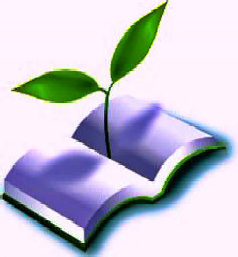 Представляем две работы кедровских авторов, отсылающих к весенним чудесам. Сказочная зарисовка от Матвеевой Ирины Николаевны и эссе Высыпковой Ларисы Валерьевны были удостоены высокой оценки жюри на межрегиональном конкурсе.ÐÎÆÄÅÍÈÅ ÐÎÑÒÊÀсказочная зарисовкаЯ - семечко. Маленькое семечко одуванчика. Я проснулось и лежу в какой-то темнице и мне одиноко. Попробую вспомнить, что со мной произошло? Ведь, кажется, недавно я ощущало счастье и радость в кругу моих дорогих сестричек. Ах, какое было бесконечное счастье! Однажды подул порывистый ветер и понёс мой парашютик куда-то вдаль. С высоты я увидело множество цветов и трав, ощу- тило целый коктейль ароматов и звуков. От восторга хотелось кричать! Но, ветер стих и я, на своём парашютике, плавно опусти- лось в небольшую трещинку в земле.Какая незадача, а ведь всё так хорошо начиналось: солнце, луг, полёт!..- Эй, ветерок, где ты? Забери меня отсюда! Что же мне теперь делать?Кажется, слышу знакомые звуки. Да, это страшные мычащие великаны. Они приходят на наш луг и пожирают всю зелень в округе. Ой-ой-ой, что происходит!? Мне темно, мне больно, помогите! Кажет- ся, по мне стадо коров прошлось… Совсем темно, сыро, холодно… Одиноко и хочется спать.Я вспомнило, что произошло! Вот почему я теперь в темнице! А эти райские птицы с волшебным пением откуда? Наверное, вооб- ражение разыгралось или это был сон. А я в нём было просто неотра- зимое, миленькое семечко на парашютике...Ой, чувствую, я уже не то миленькое семечко из прошлого. И вот рубашка моя уже трещит по швам. Мне становится тесно в моей темнице. Надо собраться с силами и выбраться уже из моего заточе- ния! Только не знаю куда двигаться. А я, вообще, стою или лежу? Ладно, будем рассуждать: когда я было еще совсем юным создани- ем, слышало, как все цветы и травы в округе перешёптывались, восхищались солнышком. И так ему всегда радовались и тянулись к нему! Оно, действительно, было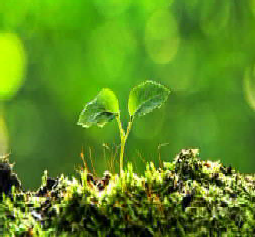 таким родным! Доверюсь своим ощущениям, они меня не подведут! Кругом корешки, ветки, листья.Но я преодолею все препятствия! По- мню, мой друг, муравей, говорил, что трудности даются по силам. Вот и проверим! Однако я уже вижу свет. Корешок мой крепко держится за землю, а я уже не семечко, а росток.- Здравствуй, Солнце! Здравствуй, Мир! Я родился!И.Н. МАТВЕЕВАÊÀËÅÉÄÎÑÊÎÏ ÂÅÑÅÍÍÈÕ ÐÀÄÎÑÒÅÉэссеВесна. Небо весеннее синее-синее... Оно и лазурное, и прозрач- ное, и чистое, и голубое, и шумное, и бездонное. Небо весной без конца и без края… Облака, как пух, как перо лебединое…Даже ранним утром уже светло. Выглянешь в окошко, посмот- ришь вверх, а там… - небо и, купающиеся в нём, облака. Хочется запечатлеть это мгновение в своей памяти, а ещё лучше поделиться возникшей в моей душе радостью со всеми!А как особенно хорош слабый ветерок, тот самый - лёгкий, весенний!В весеннем воздухе особая свежесть. Там в воздухе появилось что-то, что кружит голову и подкрашивает мир нежными и яркими тонами. Он мягкий, хрустальный, чуть прохладный, и эта прохлада очень приятна, ведь ещё недавно воздух был морозным, а теперь он нежно гладит щёки и треплет волосы. В весеннем воздухе чувству- ется аромат каждой оттаявшей травинки, каждой набухающей на деревьях почки, каждого бегущего по земле ручья!Всю зиму спал ручей под двумя тёплыми одеялами - снеговым и ледяным. А пришла весна - одеяла долой и бегом лесную речку будить. Лечь бы сейчас на воду, опустить лицо вниз и вдогонку за ним. А ручей журчит, вовсю шумит, булькает, гремит. Сонную речку будит. Брызжет, щекочет ледяными струйками. Просыпайся, речка, весна пришла! Сбрасывай зимние одеяла - снеговое и ледяное. И дальше беги, буди море!Весь мир с приходом весны наполняется красками, запахами,и звуками! Прислушайтесь! Кап-кап, кап-кап… Да это же весенняя капель! Кажется, что не холод- ная вода капает, а летят горячие солнечные брыз- ги! И, вдруг… капля падает мне на лицо! Я вздрог- нула, рассмеялась, хотела вытереть глаз - и замерла. На какой-то миг, пока я смотрела сквозь каплю, всё кругом изменилось: засияло, засверка- ло, затрепетало радужными огнями...Своё трепетное отношение к приходу весны я попыталась передать строчками стихотворения "Весеннее".Весенний солнца луч земле так нужен, Пробившись из-за туч, прочь гонит стужу. И от его тепла сосульки, видишь, плачут, Гореть зиме дотла в пылу его горячем.Вновь небо синевой распахнуто для солнца, И лучик золотой спешит в моё оконце.Его увижу я, отпрянув ото сна, Пришла желанная моя, красавица-весна!Весной снег на полях и в лесу становится зернистым, можно ходить по нему, продвигая ноги, как лыжи. Я всегда наслаждаюсь шуршанием под ногами темнеющего, рыхлого мартовского снега!А вы когда-нибудь наблюдали, как освобождаются деревья от снежного плена и оживают? Солнечные лучи с каждым днём стано- вятся всё теплее, снега тоже становится всё меньше, он всё ещё пытается обхитрить весну и спрятаться в лесу, под деревьями, но солнце и там его находит, не оставляя ему никакого шанса. Снег незаметно подтаивает, и вот в полной лесной тишине, как будто сама собой, шевельнётся еловая веточка и закачается, как выпря- мится, как закачается молодое деревцо, как махнёт рядом сосновая лапка подростка-кедра! И пошло, и пошло: везде прыгает поросль, вырываясь из снежного плена, вся тайга кругом шевелится, весь лес пошёл.Вокруг елей в лесу стоят маленькие спокойные озёра. В эти озёра под ёлками падают тяжёлые капли с сучьев, и каждая, падая в воду, образует сытый, довольный пузырь.Весна - это радость пробуждения, радость цветения, радость тепла и света! Особенно остро ощущается весенняя радость в нашей северной стране. И этой радостью я делюсь в своём стихотворении "Весна в России".Распахните, люди, окна шире! Снова в мир врывается весна. Ярко, солнечно в моей квартире, И опять ночами не до сна.Сердце рвётся из груди на волю, Свежий воздух радостно пьянит, Эх, пошалить немного что ли, Паренька на речку уманить!Постоим на солнечной проталинке, Налюбуемся мы неба синью,А у ног моих подснежник маленький, Ах, до чего же он красивый!Тёплый ветер ласково, игриво, Волосы взъерошит и умчится, Озорник, проказник шаловливый, Ведь ему весною не сидится!Посмотри, природа просыпается, Ручеёк журчит, шумит вода, Птичий щебет разливается, Стук не затихает никогда!Весна, ты всё живое радуешь, Нет тебя нежнее и красивей! Распахните, люди, окна настежь, Радуйтесь - весна в России!Весна - это время обновления. Как хочется мне заняться собой, накупить-нашить-навязать самых разных обновок для себя, а ещё можно освежить дом и зарядить его весенним настроением. Вот тут-то и накрывает меня мощный поток вдохновения: хочется сочи- нять красивые стихотворения, придумывать и писать романтичес- кие истории про любовь, рассказы о природе, рисовать чудные кар- тины, напевая весёлые песенки, учиться чему-то новому, или просто баловать себя разными весенними вкусностями!Весной можно отправиться с детьми в лес, парк или заповедник,прихватив с собой мяч, ракетки, воздушного змея и корзинку с бутербродами. В это время не думать ни о чём другом, кроме игр и пос- ледующего пикника.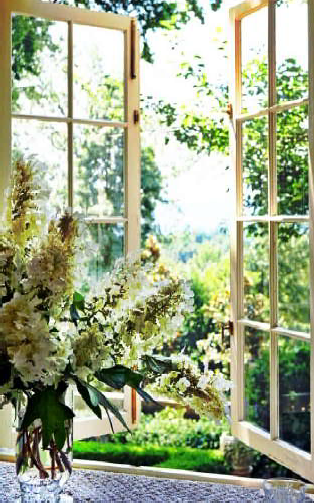 Больше всего я ценю выезд на природу с родны- ми и друзьями в первые весенние дни, что может быть лучше! Костёр, свежий воздух, общение - всё это приносит радости! Для меня отдых - прекрасная возмож- ность отключиться от каж- додневной суеты, погово- рить по душам, насладить- ся положительными эмоци- ями от увиденных сказоч- ных таёжных пейзажей, и настроиться на позитивное и хорошее. А задор и энер- гия, переполняющие всех присутствующих, несом- ненно, сподвигнут устроитьна природе командные конкурсы, например, кто быстрее сделает хороший шалаш из подручных средств или организовать игры, такие как: волейбол, футбол, баскетбол, городки, бадминтон.Кто-то из родных и друзей знает много анекдотов и не устаёт при каждом удобном случае воспользоваться своим даром, а кто-то веселит интересными рассказами о своих путешествиях, кто-то философствует на извечные темы мироздания, кто-то тихо переби- рает струны гитары, чаруя дух тайги, воды и неба нежной мелодией. И все мы, заворожённые весной и любовью, уже подпеваем ему.Часто, в драгоценные минуты совместного отдыха на природе, я ловлю себя на мысли, что вижу давно знакомых и родных мне людей с новой стороны, открываю в них новые таланты.А никто из вас не ощущал такого чувства состояния всеобщего умиления, когда внутри приятное спокойствие, радость и какая-то всеобщая любовь? Не было такого ощущения, когда хочется всем: и родным, и друзьям, и даже незнакомым пожелать счастья и сде- лать всех счастливыми? Я в этот момент готова всё отдать, только чтобы все были счастливы. В тот момент, когда появляется это чувство, я понимаю, что это и есть кусочек счастья. Это и есть Любовь! В такие минуты я готова летать, кружиться, танцевать, смеяться, целовать всех и каждого, обнимать весь мир! То ощуще- ние, когда я готова жить ради дорогих мне людей, когда я хочу жить и любить, наслаждаться жизнью и благодарить высшие силы за это величайшее счастье - жить на планете Земля! Переполненная всеобщей любовью, я написала такие строки в стихотворении "Верю":Верю в доброту ваших сердец, Верю в состраданье и участье, Верю не напрасно - с вами, здесь, Обрету покой я свой и счастье!Верю, что гореть моей звезде Отражённым вашим ярким светом, Где б сегодня ни была - везде Чуткостью, вниманием согрета!Господа за всё благодарю, Верю, что меня он не забудет. Людям своё сердце отдаю,Верю - с ними мир красивей будет!От чего на моей душе светло и радостно? От весны, конечно!Весенних радостей много.Л.В. ВЫСЫПКОВА21 ÑÅÍÒßÁÐß 1380 - ÊÓËÈÊÎÂÑÊÀß ÁÈÒÂÀКуликовская битва (Мамаево или Донское побоище) - крупное средневековое сражение между объединенным русским войском во главе с Великим князем Владимирским и князем московским Дмитрием Ивановичем и войском правителя западной части Золотой Орды Мамая, состоявшееся в районе к югу от впадения реки Непрядва в Дон, на Куликовом поле.Краткая предыстория Куликовской битвы такова: отношения князя Дмитрия Ивановича и Мамая начали обостряться еще в 1371 году, когда последний дал ярлык на великое владимирское княжение Михаилу Александровичу Тверскому, а московский князь тому вос- противился и не пустил ордынского ставленника во Владимир. А спустя несколько лет, 11 августа 1378 года, войска Дмитрия Ивановича нанесли сокрушительное поражение монголо- татарскому войску под предводительством мурзы Бегича в битве на реке Воже. Потом князь отказался от повышения уплачиваемой Золотой Орде дани и Мамай собрал новое большое войско и двинул его в сторону Москвы.Перед выступлением в поход Дмитрий Иванович побывал у святого преподобного Сергия Радонежского, который благословилкнязя и все русское войско на битву с иноземцами. Мамай же наде- ялся соединиться со своими союзниками: Олегом Рязанским и литовским князем Ягайло, но не успел: московский правитель, вопреки ожиданиям, 26 августа переправился через Оку, а позднее перешел на южный берег Дона. Численность русских войск перед Куликовской битвой оценивается от 40 до 70 тысяч человек, монголо-татарских - 100-150 тысяч человек. Большую помощь москвичам оказали Псков, Переяславль-Залесский, Новгород, Брянск, Смоленск и другие русские города, правители которых прислали князю Дмитрию войска.Битва состоялась на южном берегу Дона, на Куликовом поле. После нескольких стычек передовых отрядов перед войсками выехали от татарского войска - Челубей, а от русского - монах Пересвет, и состоялся поединок, в котором они оба погибли. После этого началось основное сражение. Русские полки шли в бой под красным знаменем с золотым изображением Иисуса Христа.Куликовская битва закончилась победой русских войск во многом благодаря военной хитрости: в расположенной рядом с полем боя дубраве спрятался засадный полк под командованием князя Владимира Андреевича Серпуховского и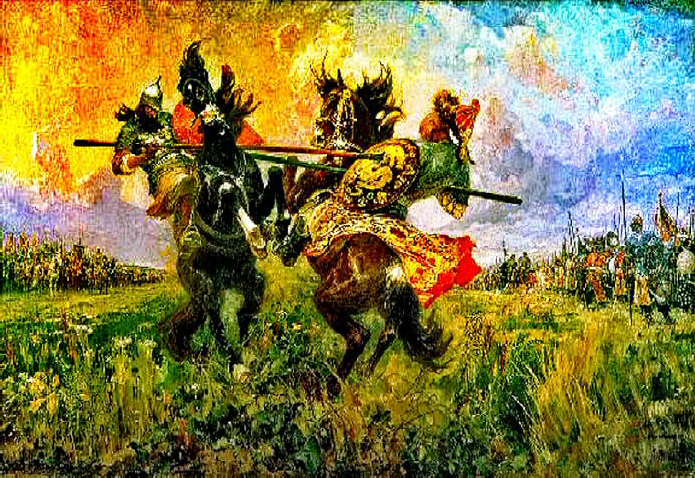 Дмитрия Михайловича Боброка-Волынского. Мамай основные усилия сосредоточил на левом фланге, русские несли потери, отступали, и казалось, что победа близка. Но в это самое время в Куликовскую битву вступил засадный полк и уда- рил в тыл ничего не подозревающим монголо- татарам. Этот маневр оказался решающим: войска хана Золотой Орды были разгромлены и обратились в бегство.Потери русских сил в Куликовской битве со- ставили порядка 20 тысяч человек, войска Мамая погибли почти полностью. Сам князь Дмитрий, впос- ледствии прозванный Донским, принимал в сраже- нии активное участие. После боя сбитого с коня князя нашли под срубленной березой без сознания. Это сражение имело большое значение для даль- нейшего хода русской истории. Кратко говоря, Куликовская битва, хотя и не освободила Русь от монголо-татарского ига, но создала предпосылки для того, чтобы это произошло в будущем. Кроме того, победа над  Мамаем значительно усилилаМосковское княжество.«Поединок Пересвета с Челубеем на Куликовом поле» художник Михаил Иванович Авилов 1943 годБиблиотекарь МУ "Кедровская ЦБС"Л.Н.НЕМИРСКАЯИнформация взята из открытых источниковРосева Евгения Филипповича, Сидоркина ВалерияÏ Î Ç Ä Ð À Â Ë ß Å Ì!Передирову Евгению Сергеевну поздравляем с днём рождения!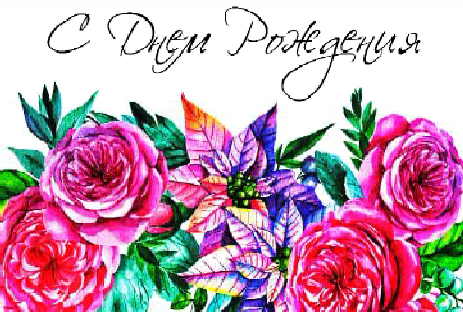 Васильевича с 70-летием!Торжественно поздравляем с выдаю- щимся юбилеем! 70 лет - прекрасная дата и повод пожелать вам бодрости духа, самого крепкого здоровья, новых свершений и, счастливых, наполненных событиями, долгих лет жизни.Городской совет ветерановЖелаем, чтобы годы никак не отражались на состоянии души и само- чувствии, чтобы каждый день приносил радость и ощущения счастья, чтобы близкие и родные радовали частыми встречами и душевными разговорами, чтобы в доме всегда было тепло и уютно.Городское общество инвалидов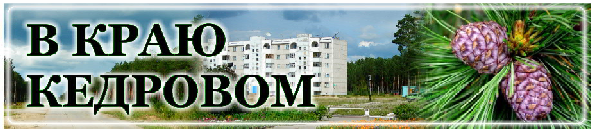 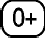 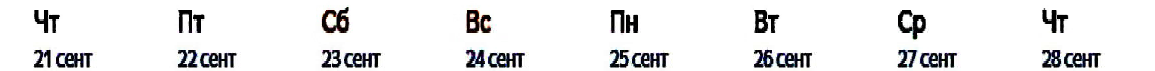 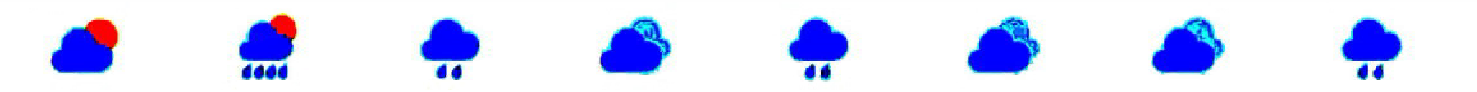 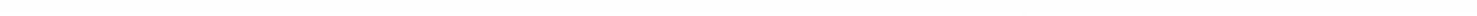 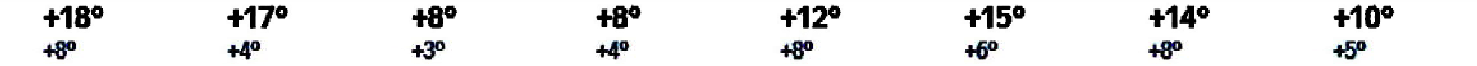 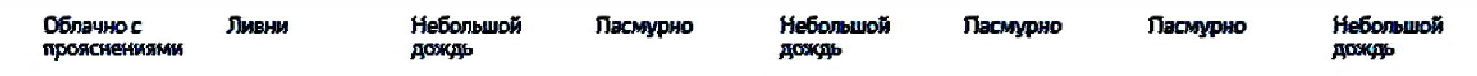 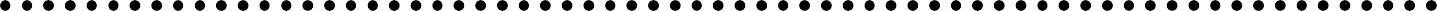 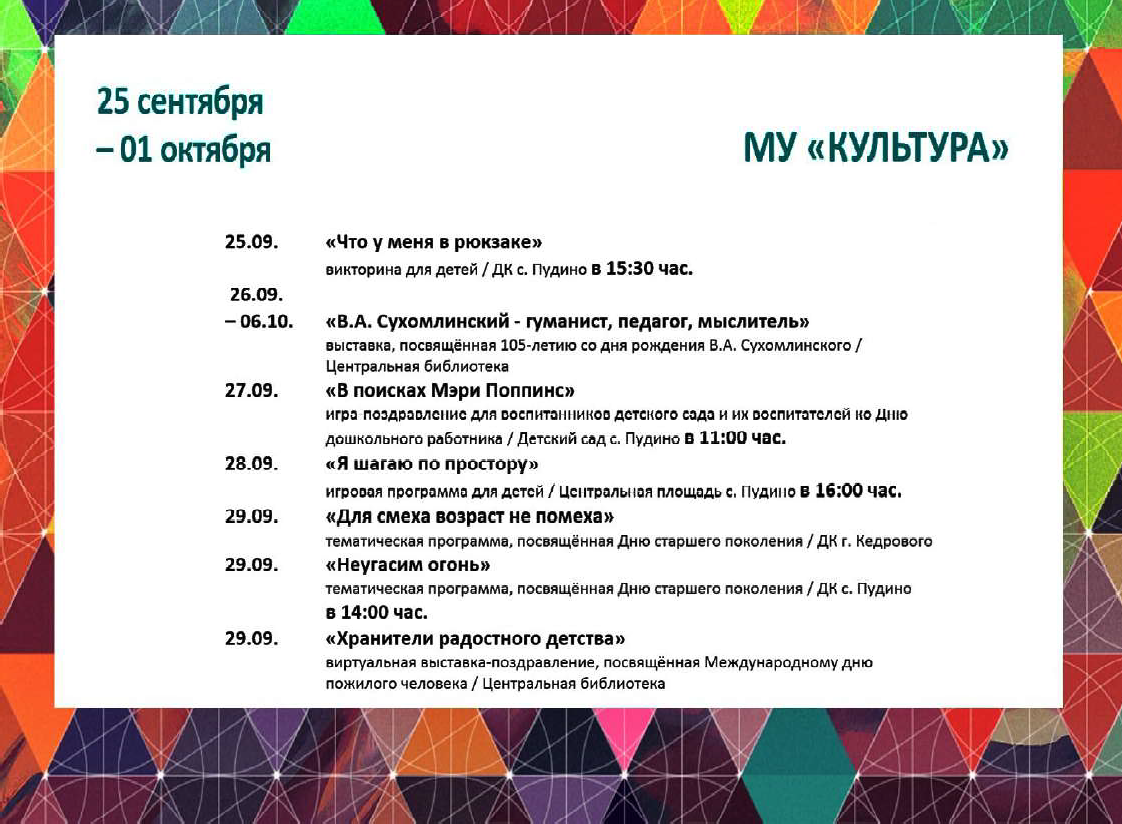 ÏÐÎÃÍÎÇ ÏÎÃÎÄÛ